Oh 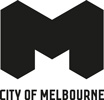 Brens Pavilion Redevelopment  Project updateApril 2023The construction of Brens Pavilion is nearing completion, with landscaping works scheduled to commence in May 2023. Over the past few weeks, we have completed all plumbing and tiling works in the change rooms, installed the kitchen, fitted the storage shelves and installed sunshade on the exterior of the building.Upcoming works and disruptionsOnce the building is complete, we will commence planting additional trees, installing external seating and finishing the main and overflow car parks.The project is currently on track to be complete in mid-2023.Stay informedTo find out more about this project, scan the QR code, contact 9658 9658 or visit melbourne.vic.gov.au/cityprojectsInterpreter services We cater for people of all backgrounds. Please call 03 9280 0726.To find out more, please 